Attachment for Glen Falls SIP – These are our expected strategies for all of our classes.Ends Policy 1:  To demonstrate continuous progress toward provincial targets in literacy, numeracy, and science (English)Running RecordsSpelling testsRubricsGuided readingDaily FiveSix TraitsReading BuddiesMath Pre/Post TestsMath I Can Statements Math JournalsMath Vocabulary WallWebsites, SMART Boards, gamesEnds Policy 2:  To provide positive and safe learning and working environments for children youth and staff.Anti-Bully Campaign Buddy BenchesClassroom rewardsSafety CommitteeEMO PlanFire DrillsLockdown PracticeBus SafetyYYWFull InclusionHandicap accessibilityLobby Bulletin BoardsUDL and Differentiated InstructionEnds Policy 1:  To demonstrate continuous progress toward provincial targets in literacy, numeracy, and science (English)Ends Policy 1:  To demonstrate continuous progress toward provincial targets in literacy, numeracy, and science (English)Ends Policy 1:  To demonstrate continuous progress toward provincial targets in literacy, numeracy, and science (English)Ends Policy 1:  To demonstrate continuous progress toward provincial targets in literacy, numeracy, and science (English)GOALStrategiesTimelineIndicators of success1.1 Support classroom teachers and teams in developing and implementing routine formative assessment practices to inform both short and long-term planning based on data from ongoing assessment (classroom formative, common, school/district/provincial)Priority Development Unit targets will be met with the use of Literacy and Numeracy LeadsBalanced Needs Assessment for teachers in both Literacy and MathWriting monthly BenchmarksMath Benchmarks for the PDUK-2 Literacy Intervention (.5)ELF ProgramMonthly Math Assessments Math OlympicsScience – Hands on activities, field trips, websites, and presenters.UNB Science BoxesSTEAM kits2016-20202017-20182016-20182-17-2018By the end of June 85% of our students will score at the appropriate or strong level using our NB Writing Rubric.  All of our Modified and Individualized students will reach 85% of their goals, as outlined in their PLP.By the end of June 90% of teachers will be at a sustaining or Doing stage of the BLNA and the BMNA.Reading will be assessed using the Fountas and Pinnell Assessment kits standards with an 85% or higher achievement rate.We will use the end of year Math Benchmark on the Portal to monitor a success rate of 85% or higher with appropriate achievement.Sight Words/Spelling will be assessed using the Trehearne Book with a success rate of 90%.Ends Policy 2:  To provide positive and safe learning and working environments for children youth and staff.Ends Policy 2:  To provide positive and safe learning and working environments for children youth and staff.Ends Policy 2:  To provide positive and safe learning and working environments for children youth and staff.Ends Policy 2:  To provide positive and safe learning and working environments for children youth and staff.2.1 Provide positive and safe environments.WITSPBIS PlanSuper FlexZones of RegulationStar Citizen of the monthLibrary- purchase of books that are more inclusive of minority groups.Positive Office referralsCaught Being Good postcards.Community Student programs (tobacco free kids)Bee Me Kidz2016-202085% of students will feel safe at school as per the TTFM survey resultsFewer Blue form incidents / Positive office referral sheetsMonthly assemblySafety Committee reportsYearly update of EMOMonthly Fire Drill of Lock Down DrillNumber of events held in school (Pink shirt, kindness week, orange shirt day)2.2 Ensure schools have inviting environments that respect diversity and inclusive practices.ESL tutoringGreeting students at door every morningSensory RoomBi-Lingual postersFirst Nations ResourcesSign Language alphabet on the wall2016-2020Handicap students can move around the room easily.100% of our school will participate in school activitiesSensory RoomSignage around the buildingLesson PlansPhysical Resources are being usedEnds Policy 3:  To strengthen engagement of families and foster community partnerships.Ends Policy 3:  To strengthen engagement of families and foster community partnerships.Ends Policy 3:  To strengthen engagement of families and foster community partnerships.Ends Policy 3:  To strengthen engagement of families and foster community partnerships.3.1 Provide a variety of communication strategies and social media to strengthen connections with family and community.2016-2020Voice mail, email, newslettersTwitterSchool WebsitePostcards home/Pink FormsClassroom newsletters3.2 Foster Community Partnerships. PALsBee Me KidzELFLocal Senior ResidentsNBCC2016-20203.3 Provide opportunities for students to participate in real-world citizenship building activities based on 21st Century Learning Principles. Learning Commons space2016-2020Ends Policy 4:  To provide opportunities for staff to learn about mental health issues in children and youth and to promote school and district wide initiatives that promote mental fitness.Ends Policy 4:  To provide opportunities for staff to learn about mental health issues in children and youth and to promote school and district wide initiatives that promote mental fitness.Ends Policy 4:  To provide opportunities for staff to learn about mental health issues in children and youth and to promote school and district wide initiatives that promote mental fitness.Ends Policy 4:  To provide opportunities for staff to learn about mental health issues in children and youth and to promote school and district wide initiatives that promote mental fitness.4.1 Provide opportunities for all school and district educational staff to learn about mental health issues in children and youth.Mental Health First AidPL for StaffMindfulness2016-2020Tech ClubYearbookArt ClubBall Hockey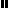 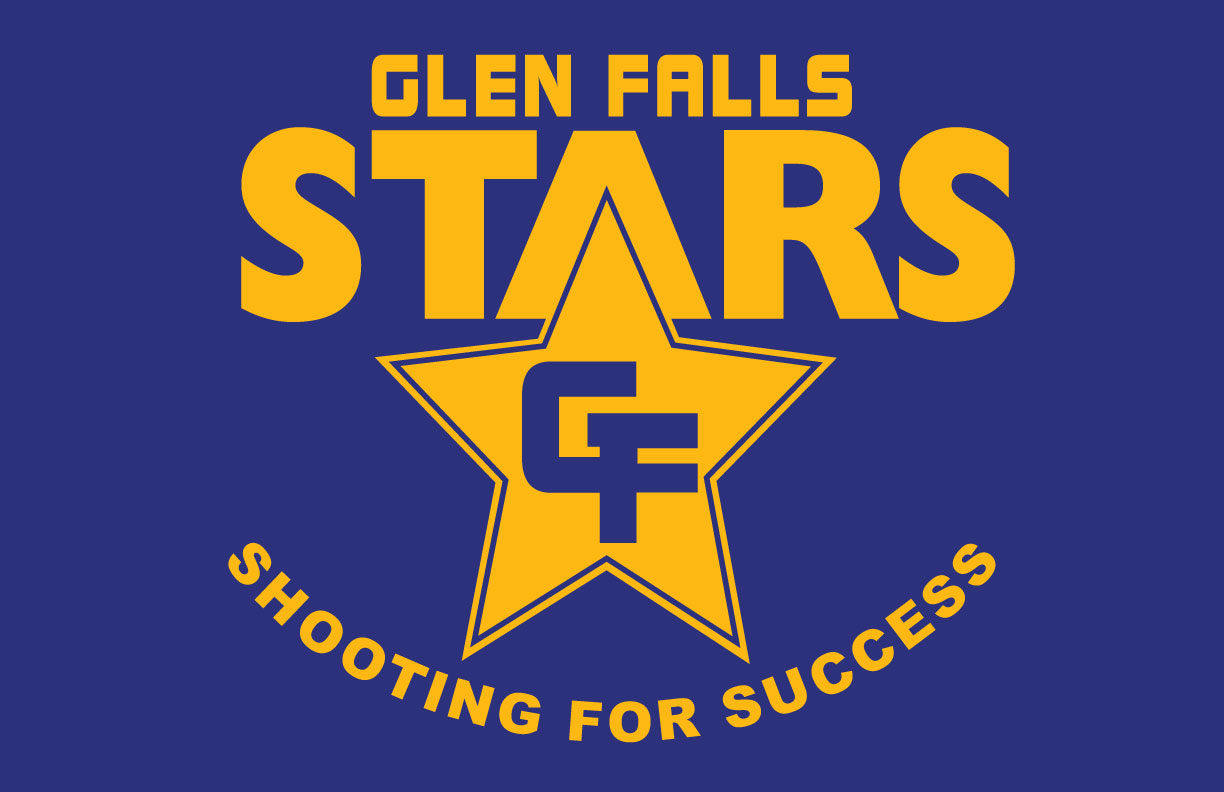 